Omega Speedmaster Moonwatch Professional ref.3570.50.00In occasione della revisione di questo Omega Speedmaster Moonwatch ho approfittato per scattare alcune foto.Ci tengo ad introdurre questo bellissimo cronografo di Omega con alcune curiosità storiche, che sicuramente faranno felici gli appassionati.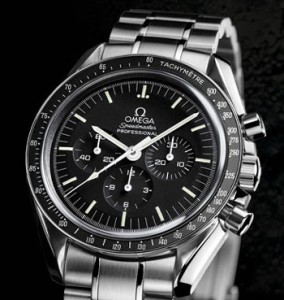 L’Omega Speedmaster Professional è un cronografo prodotto a partire dal 1957 dalla maison svizzera.Presentato alla NASA, a seguito della richiesta ufficiale di quest’ultima, per fornire gli astronauti della missione Apollo, fu l’unico orologio da polso a superare i severi test.Così l’Omega Speedmaster con cal.321 e referenza 145.012, indossato da Buzz Aldrin (*), divenne il primo orologio ad essere sbarcato sulla luna.Fra gli altri cronometri presentati alla NASA, che non superarono i test, ci furono il Rolex Daytona ed il Longines Wittnauer.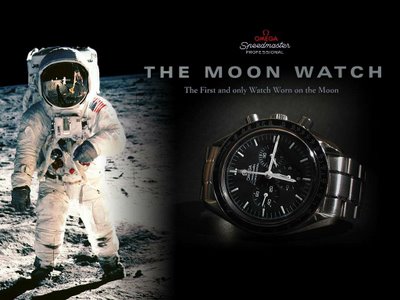 (*) – Neil Armstrong, il primo uomo a scendere sulla luna, lo lasciò a bordo per problemi tecnici.Ecco alcune immagini della meccanica e delle componenti del bellissimo Speedmaster Professional con ref.3570 durante la fase di revisione.Il calibro per questa referenza e’ Omega 1861 in questa foto lo si può vedere in fase di revisione dopo la pulitura.




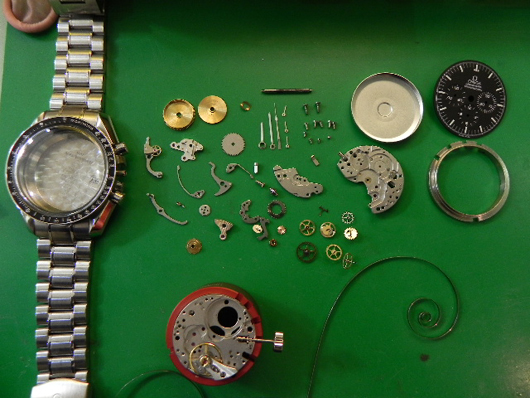 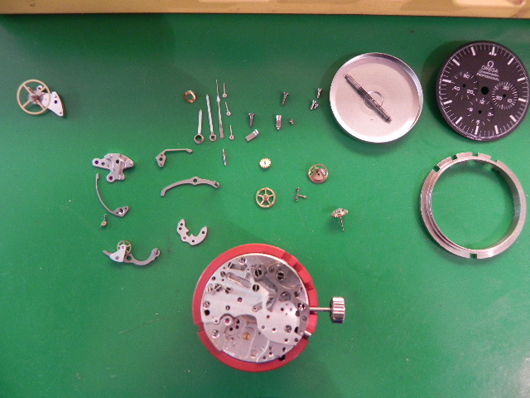 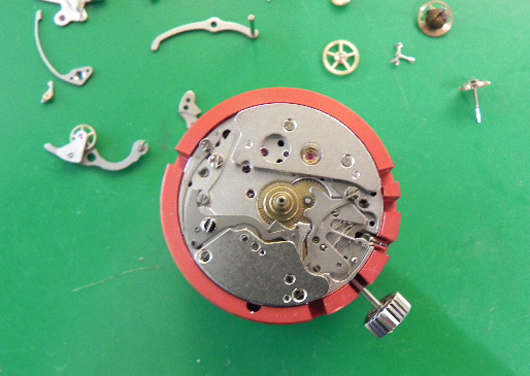 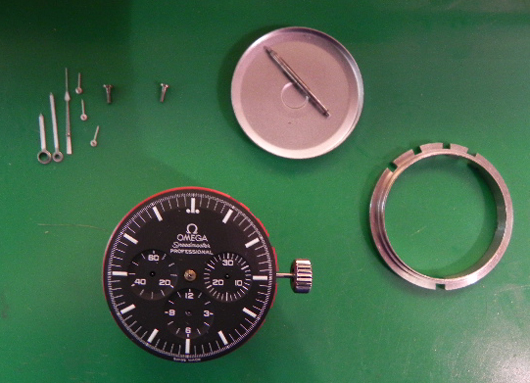 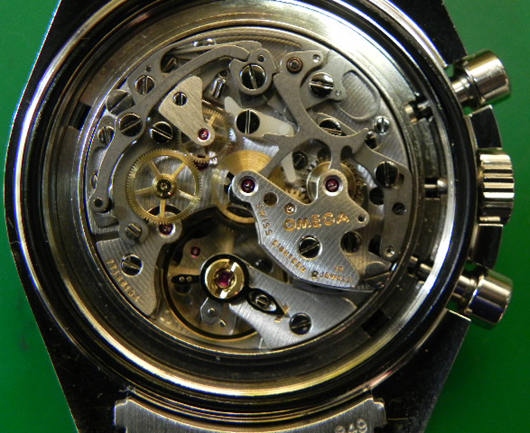 